                  AYUNTAMIENTO DE ESCURIAL (CÁCERES)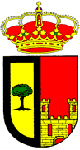 _____________________________________________________________________________D./Dª _____________________________________________, natural de ____________________________ y vecino de _____________________, con domicilio en / ____________________________ núm. _______, y con D.N.I. núm. ___________________, Tlf._________________, correo electrónico___________________________________________	EXPONE: Que enterado/a de la convocatoria hecha pública por ese Ayuntamiento, cuyas bases acepta íntegramente, para la provisión de dos plazas  de Socorristas de la Piscina Municipal para la temporada 2023. 	SOLICITA: Se sirva admitir a trámite la presente instancia a los efectos de ser incluido/a en la relación de aspirantes para optar a las plazas que se convocan, al tiempo que declara bajo su total y absoluta responsabilidad que no padece enfermedad o defecto físico o psíquico que le impida o dificulte el desarrollo de las tareas propias del puesto de trabajo, así como que no  ha sido separado del servicio mediante expediente disciplinario de cualquier Administración Pública, ni encontrarse inhabilitado/a por sentencia firme para el desempeño de funciones públicas, ni estar incurso/a en alguna causa de incapacidad o incompatibilidad establecidas en 	Escurial (Cáceres) a ________ de junio de 2023.EL//AFdo.-_____________________________________SR. ALCALDE-PRESIDENTE DEL EXCMO. AYUNTAMIENTO DE ESCURIAL.